KATA PENGANTAR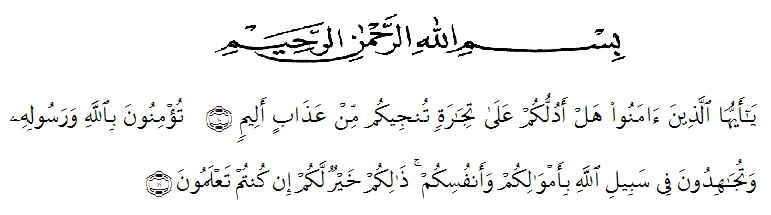 Artinya : “Hai orang-orang yang beriman, sukakah kamu aku tunjukkan suatu perniagaan yang dapat menyelamatkanmu dari azab yang pedih?(10). (yaitu) kamu beriman kepada Allah dan RasulNya dan berjihad di jalan Allah dengan harta dan jiwamu. Itulah yang lebih baik bagimu, jika kamu mengetahui.(11) (As-Shaff Ayat 10-11)Dengan segala kerendahan hati dan ucapan syukur penulis persembahkan kepada Allah SWT yang karena berkat Rahmat dan Hidayahnya kepada penulis, sehingga penulis dapat menyelesaikan penulisan proposal ini.	Skripsi ini berjudul “Analisis Nilai-Nilai Karakteristik Tokoh Pada Novel “Refrain” Karya Winna Efendi”, yang bertujuan sebagai salah satu syarat untuk memperoleh gelar Sarjana Pendidikan di Jurusan Pendidikan Bahasa Sastra Indoseia Fakultas Keguruan dan Ilmu Pendidikan (FKIP) Universitas Muslim Nusantara Al-Washliyah Medan.Sebagai manusia yang memiliki keterbatasan pengetahuan, penulis menyadari bahwa skripsi ini masih jauh dari kesempurnaan, baik dari segi penulisan maupun penyampaian ide penulis. Oleh karena itu, penulis mengharapkan kritik dan juga saran dari para pembaca yang bersifat membangun demi kesempurnaan skripsi ini.Dalam penyelesaian tugas akhir ini, penulis juga mengalami berbagai kesulitan. Namun berkat doa dan juga bantuan dari berbagai pihak, akhirnya penulis dapat menyelesaikan skripsi ini. Disini penulis dengan segala kerendahan hati mengucapkan terimakasih yang sebesar-besarnya kepada:Kepada Kedua orang tua saya tersayang, yang sangat saya sayangi dan saya cintai dan saya banggakan Ayahanda Munar dan Ibunda tercinta Salmiati terimakasih untuk segala perhatian, kasih sayang, pengorbanan, doa, didikan, nasehat, motivasi yang diberikan kepada penulis dalam mendukung penyelesaian proposal ini.Bapak H. Hardi Mulyono Surbakti, S.E, MAP selaku Rektor Universitas Muslim Nusantara Al-Washliyah Medan.Bapak Drs. Samsul Bahri, M. Si selaku Dekan Fakultas Keguruan dan Ilmu PendidikanBapak Abdullah Hasibuan, S. Pd., M. Pd selaku Ketua Prodi Pendidikan Bahasa Sastra Indonesia.Ibu Mimi Rosadi S.Pd.,M.Pd. selaku Dosen Pembimbing I  yang banyak memberikan motivasi dan bimbingan serta meluangkan waktu dalam penyelesaian proposal  ini.Bapak Sutikno S.Pd.,M.Pd.,PH.D.selaku Dosen Pembimbing Akademik yang memberikan motivasi dan bimbingan serta meluangkan waktu dalam penyelesaian Mata Kuliah.Seluruh Dosen Pendidikan Bahasa Sastra Indonesia yang sudah sabar mengajarkan berbagai ilmu yang sangat diperlukan oleh penulis dari semester awal hingga akhir.Untuk abang saya Muhadi Santoso yang telah memberikan motivasi dan dukungannya kepada saya sehingga saya dapat menyelesaikan studi kuliah saya.Buat teman istimewa saya Muhammad Farhan, yang telah membantu dan mensupport dalam penyelesaian proposal ini.Untuk sahabat-sahabat saya “Istiqomah” dan teman seperjuangan yang tersayang Nurbaiti, Nurhayani, Dian Islami, Anggi Shavira Sembiring syukron atas kebersamaan selama 4 tahun yang begitu “berwarna”, serta selalu memberikan keceriaan, senyuman, do’a, dan kekuatan dalam bingkai persahabatan. Suka duka juga telah kita lalui bersama, kalian adalah sahabat-sahabat luar biasa yang selalu bisa membangkitkan semangat untuk optimis menata masa depan. Semoga kelak kita dipertemukan kembali dalam keadaan sukses.Medan,     Juni 2021Penulis,Nila KhyraniNPM. 171214030